Parks, Play Areas and Open Spaces Five Year Plan StrategyIntroductionThis draft of this strategy is an initial starting point for a long term strategy for the council with regard to existing and potential sites in order to develop a plan which can be placed before the public for consultation and provide the basis to enable the council to move forward in managing land in its ownership for the benefit of the local community.  It will also be used to inform budgeting decisions and to take into account climate and heath concerns following the council’s commitment to the climate and health emergencies.The body of this document is divided into three sections:General policies which are mainly covered by the existing Open Spaces StrategyIndividual Location PlansFuture considerations.The aim of this draft is to detail the discussed plans and then use to discuss priorities and timescales in order to develop a SMART scheme to be able to present to the public.  It will not be written in stone but form a guide for councillors to follow or amend as necessary either due to circumstances or public demand.General PoliciesAs mentioned above most of these are already outlined within the Open Spaces Strategy which was agreed within the first two years of the formation of this council but also ties in newer policies such as the Wild Flower Policy and the Mulching Policy as well as the declarations of both the Climate and Health Emergencies.  It is planned that this five year strategy and any decisions taken should be included within the Open Spaces Strategy and will form an overall guidance which can be consulted upon with the public.  It is important to note that the size of the content of all of these items together would be overwhelming and therefore consultation may be better on a site by site basis with reference to the larger overall plan for those who are interested.New areas which need to be added to the Open Spaces Strategy which are currently being considered by council will include the Signage paper currently progressing through council as well as the proposal that the council will have bins at the entrances to every open space as well as benches and bicycle racks as appropriate.Belle Vue Park, Yarmouth Road, Lowestoft, Suffolk, NR32 4AL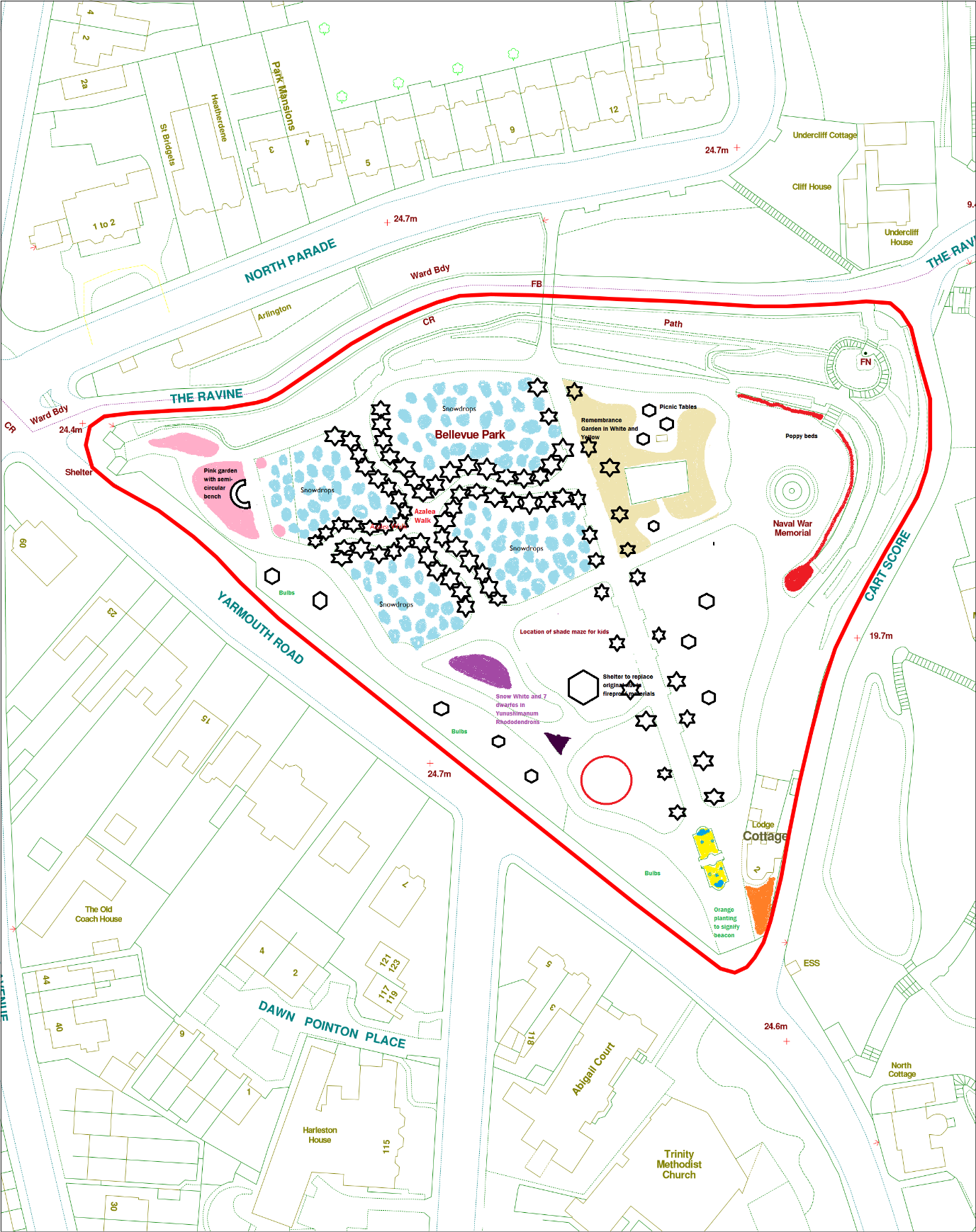 Britten’s Piece, Lowestoft, Suffolk, NR32 9BL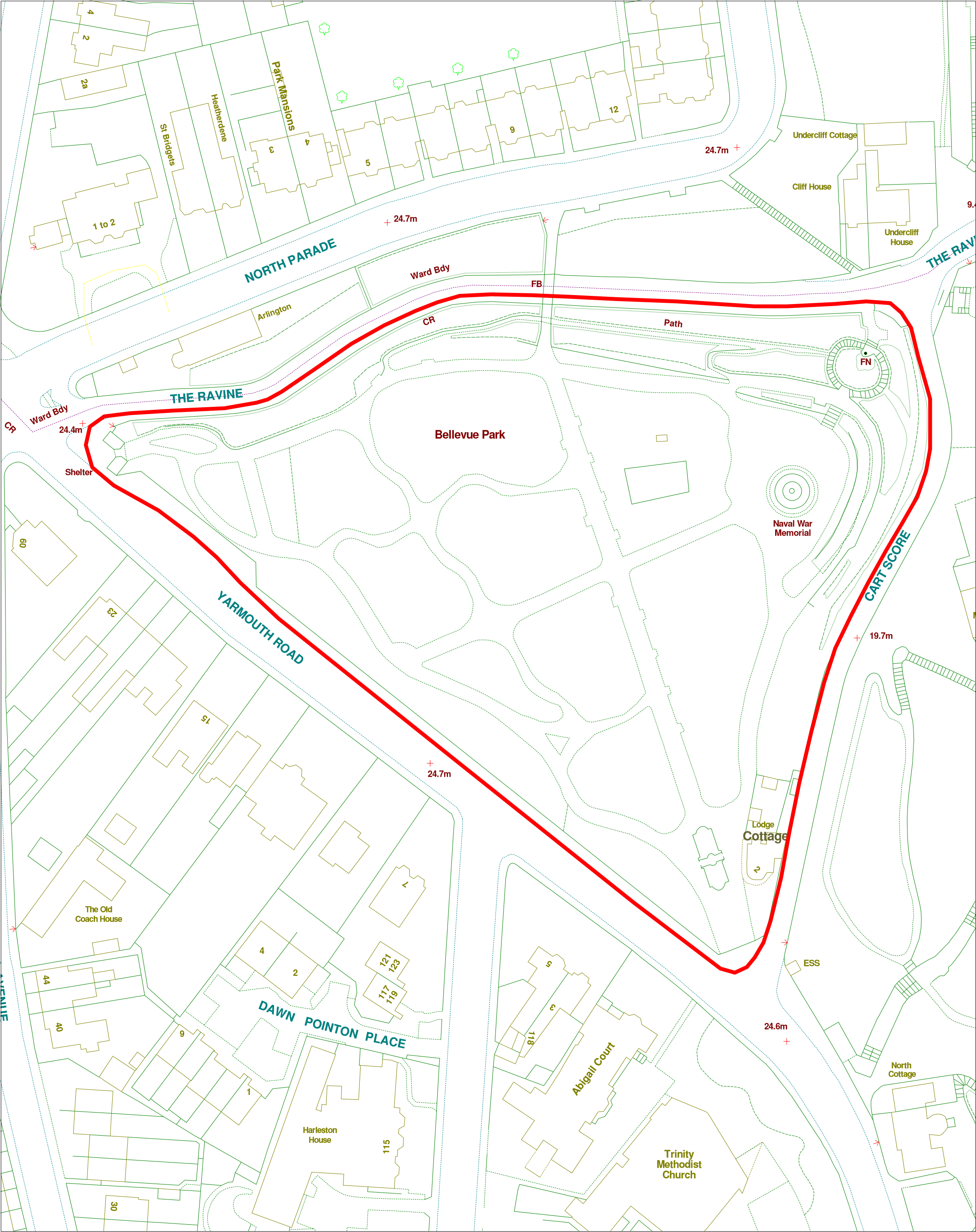 Current Site informationCurrent Site informationCurrent Site informationCurrent Site informationWard:		HarbourHarbourHarbourSite Reference:SK263069SK263069SK263069Area:	Entrances:4Special Status:Grade II listed Park & CemeteryGrade II listed Park & CemeteryGrade II listed Park & CemeteryCovenants:TPOs:Services: Water, Electricity, DrainageWater, Electricity, DrainageWater, Electricity, DrainageFacilities on site:Access: Pedestrian access from three points on the north side of the park and pedestrian and vehicular access at the south from Cart Score.Pedestrian access from three points on the north side of the park and pedestrian and vehicular access at the south from Cart Score.Pedestrian access from three points on the north side of the park and pedestrian and vehicular access at the south from Cart Score.Species on Site:Soil Type:Tenants: CottageCottageCottageIssues: Restrictions due to Grade II status and use as cemeteryRestrictions due to Grade II status and use as cemeteryRestrictions due to Grade II status and use as cemeteryCurrent UsePark and cemetery, mainly used for walking or passing through.Park and cemetery, mainly used for walking or passing through.Park and cemetery, mainly used for walking or passing through.Future planned use of site:Destination Park with the theme of Remembrance/Memory.  Although originally the park had a bandstand and would have been a pleasure garden it now has the RNPS memorial as cemetery.  The park is Grade II listed and is currently being mapped by Historic England.  It is also home to the new Peace garden.The park falls into the HAZ and as such may gain both financial and professional help in restoring lost features.  Initial replanting has been begun in 2018 however this should be an ongoing project.  Planting should be reflective of its heritage whilst considering modern public gardening restrictions and to a large extent be at a height of less than four feet to maintain a view across the park.Key Development Opportunities:10 year Snowdrop PlanPink bedsWhite BedsAzalea WalkPergola (to replace the thatched shelter that was burnt down)Re-instatement of Toilet and improvements to north-west entranceRe-instatement of the original gated entrance at the south end of the parkFeature Rhododendrons (Seven Dwarfs)Slope planting (long term project with Community payback?)Restoration of more original style pathways than the tarmac whilst still maintaining the original path layout.Natural feature play area  Repair/replace ironwork.  Memorial Plaque replacementPeace Garden PlaqueSculptureBenches & picnic benchesBinsBicycle RackDrinking water fountainInformation BoardsOriental PoppiesFuture planned use of site:Destination Park with the theme of Remembrance/Memory.  Although originally the park had a bandstand and would have been a pleasure garden it now has the RNPS memorial as cemetery.  The park is Grade II listed and is currently being mapped by Historic England.  It is also home to the new Peace garden.The park falls into the HAZ and as such may gain both financial and professional help in restoring lost features.  Initial replanting has been begun in 2018 however this should be an ongoing project.  Planting should be reflective of its heritage whilst considering modern public gardening restrictions and to a large extent be at a height of less than four feet to maintain a view across the park.Key Development Opportunities:10 year Snowdrop PlanPink bedsWhite BedsAzalea WalkPergola (to replace the thatched shelter that was burnt down)Re-instatement of Toilet and improvements to north-west entranceRe-instatement of the original gated entrance at the south end of the parkFeature Rhododendrons (Seven Dwarfs)Slope planting (long term project with Community payback?)Restoration of more original style pathways than the tarmac whilst still maintaining the original path layout.Natural feature play area  Repair/replace ironwork.  Memorial Plaque replacementPeace Garden PlaqueSculptureBenches & picnic benchesBinsBicycle RackDrinking water fountainInformation BoardsOriental PoppiesResources Required:VariousFunding Required:Elements could be funded from the Parks Development Budget as well as the Capital programme.  We could also look at sponsorship for specific items or Arts Council funding for sculptures. Potential for grants from Historic England but also other bodies.  Work with local metal workers for gates etcStakeholder GroupYesFriends Group	NoMaintenance ContractorWaveney Norse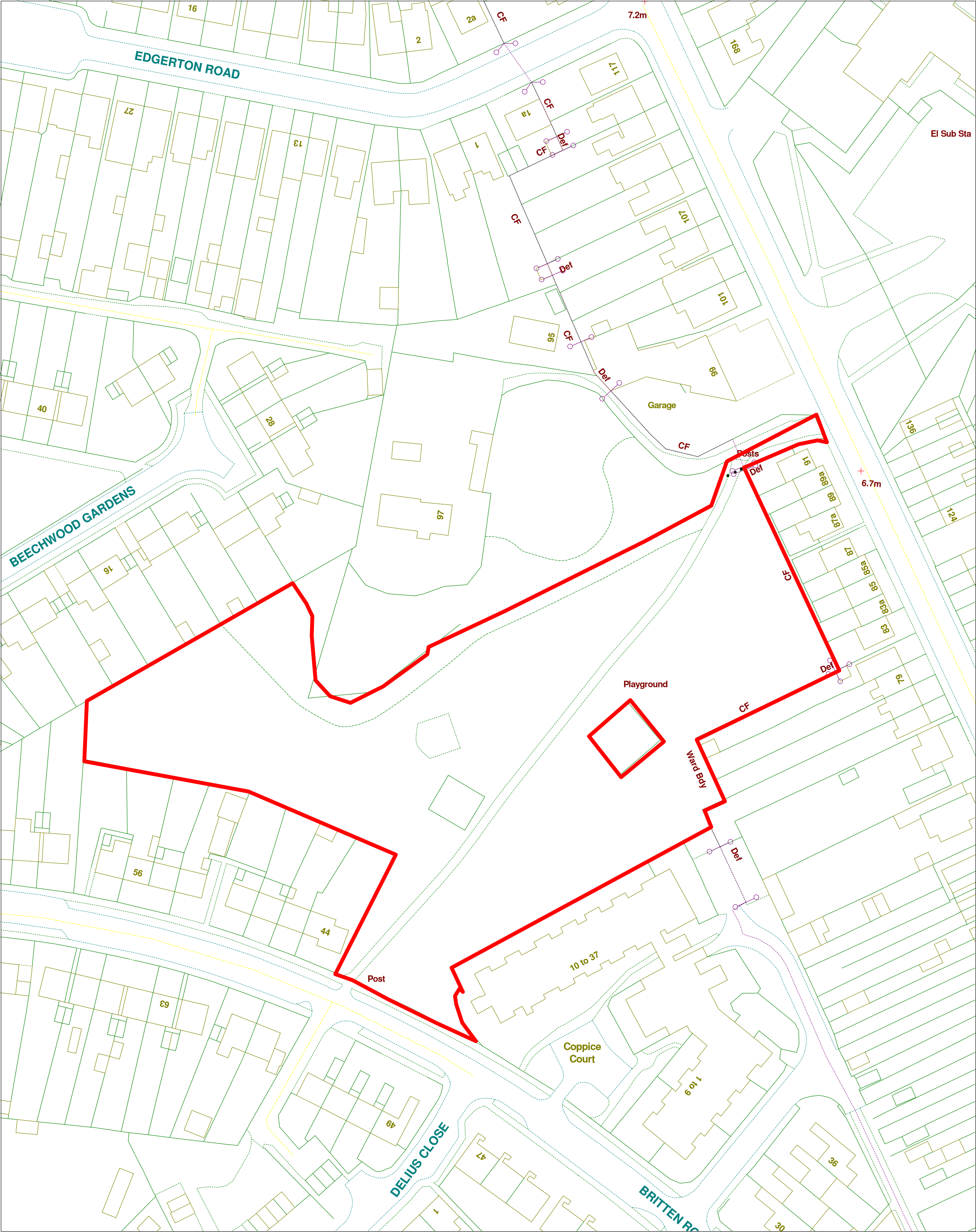 Current Site informationCurrent Site informationCurrent Site informationCurrent Site informationWard:		ElmtreeElmtreeElmtreeSite Reference:SK261316/SK263156SK261316/SK263156SK261316/SK263156Area:	Entrances2Special Status:Grade II listed Park & CemeteryGrade II listed Park & CemeteryGrade II listed Park & CemeteryCovenants:TPOs:Services: Water, Electricity, DrainageWater, Electricity, DrainageWater, Electricity, DrainageFacilities on site:Access: Species on Site:Soil Type:Tenants: CottageCottageCottageIssues: Restrictions due to Grade II status and use as cemeteryRestrictions due to Grade II status and use as cemeteryRestrictions due to Grade II status and use as cemeteryCurrent UsePark and cemetery, mainly used for walking or passing through.Park and cemetery, mainly used for walking or passing through.Park and cemetery, mainly used for walking or passing through.